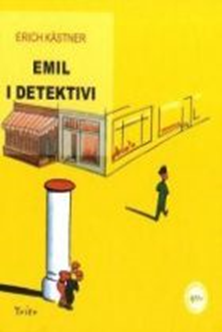 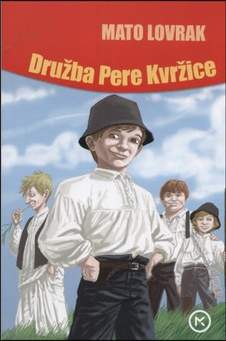 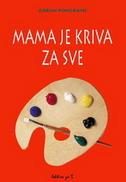           POPIS FILMOVA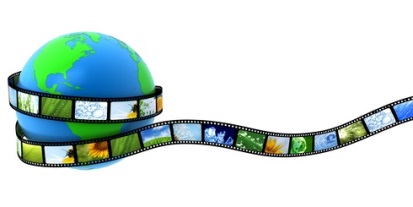 4. razred  izabrati 7 djela, obavezna prva dva4. razred  izabrati 7 djela, obavezna prva dva4. razred  izabrati 7 djela, obavezna prva dva1.Lovrak, MatoDružba Pere Kvržice2.Brlić-Mažuranić, IvanaŠuma Striborova; Regoč3.Balog, ZvonimirNevidljiva Iva; Ja magarac; Pusa od Krampusa;Zmajevi i vukodlaci;Pas zvan gospodin Bozzi4.Gardaš, AntoDuh u močvari; Bakreni Petar;  Izum profesora Leopolda; Ljubičasti planet; Igračke gospođe Nadine; Tajna zelene pećine5.Kaestner, ErichEmil i detektivi; Blizanke; Leteći razred; Tonček i Točkica6.Kovačević, HrvojeTajna ribljeg oka; Tajna mačje šape; Tajna zlatnog zuba; Tajna Stubičkih Toplica; Tajna tućnog psa; tajna graditelja straha7.Mihalić, SlavkoPetrica Kerempuh8.Salten, FelixBambi9.Kipling, RudyardKnjiga o džungli10.Pulić, NikolaKljučić oko vrata11.Marušić, MatkoSnijeg u Splitu12.Spyri, JohannaHeidi13.Truhelka, JagodaZlatni danci14.Kolarić-Kišur, ZlataMoja zlatna dolina15.Gluščević, MajaBijeg u košari; Klopka za medvjedića16.Mihoković-Kumrić, NadaTko vjeruje u rode još17.Šesto, SilvijaBum Tomica; Bum Tomica 218.Pongrašić, ZoranMama je kriva za sve19.Hitrec, HrvojeEko Eko20.Bekeffi, IstvanPas zvan gospodin Bozzi21.Lovrenčić, SanjaEsperel, grad malih čuda22.Lindgren, AstridPipi Duga Čarapa; Razmo u skitnji; Ronja razbojnička kći23.Kern, Ludwik JerzyFerdinand Veličanstveni24.Čečuk, Čunčić-Bandov…Igrokazi25.Van de Velde, AntonNeobični doživljaji ptića SovićaIV. razredIV. razredIV. razredIV. razred1.D. VukotićKrava na Mjesecu2.B. DovnikovićZnatiželja3.D. VukotićPiccolo4.M. BlažekovićČudesna šuma5.V. TadejDružba Pere Kvržice6.O. GluščevićVuk7.B. MarjanovićMala čuda velike prirode (izbor)8.T. BurtonBatman9.R. DonnerSuperman